Конспект урока по литературному чтению в 3 классе "Школа России"Описание: Данный материал полезен для учителей начальных классов, работающих по программе "Школа России" в 3 классе. Тематика урока соответствует программе.Тип урока: интегрированный (литературное чтение и технология)
Тема: Взаимоотношения человека с окружающим миром в произведении В.П. Астафьева «Капалуха» Цель: «Духовно-нравственное воспитание на произведении В.П. Астафьева « Капалуха»Задачи: познакомить учащихся с жизнью и творчеством В.П. Астафьева; учить видеть и понимать поступки героев; рассказывать о герое, подбирая в произведении слова-определения, характеризующие его поступки и описывающие характер;  прививать любовь к природе, своей матери; развивать связную речь.
Планируемые результаты: учащиеся должны уметь прогнозировать содержание произведения; читать и воспринимать на слух произведения; видеть и понимать поступки героев; рассказывать о герое, подбирая в произведении слова-определения, характеризующие его поступки и описывающие характер; выслушивать мнение друг друга, формулировать правила поведения в лесу; приготовить подарок маме.
Оборудование: выставка книг и портрет В.П. Астафьева, рабочие тетради, фонограмма песни « Мамочка милая, мама моя…»  иллюстрация глухаря; у детей на партах картон, цветная бумага, клей ножницы.

Ход урока

1. Организационный момент.

2.Речевая разминка
- Прочитайте пословицы. Объясните их смысл.Вороненку гнездо - родимая хата.Нет милей дружка, чем родная матушка.(чтение орфографически, чтение орфоэпически, шепотом, громко)
3. Работа по теме урока. Введение в тему. 
( отрывок читает учитель )
Есть просто храм,
Есть храм науки.
А есть ещё природы храм-
С лесами, тянущими руки 
Навстречу солнцу и ветрам.
Он свят в любое время суток,
Открыт для нас в жару и стынь,
Входи сюда, будь сердцем чуток,
Не оскверняй её святынь. (С. Смирнов)-О каком храме идет речь в этом стихотворении?
- Как вы понимаете последние две строчки? (входить в лес с добрым понимающим сердцем, не совершать плохих поступков в лесу, соблюдать правила)
- Ребята, как себя нужно вести, чтобы не осквернить храм природы - лес?
( не шуметь, не разводить костёр, не оставлять мусор, не ломать деревья, не брать животных домой, не подходить к птичьим гнёздам, не трогать его и яйца, которые в нем лежат…)
- Каких птиц можно встретить в наших лесах?
(кукушка, поползень, дятел...)
- А ещё в наших лесах водятся…Узнайте название птицы, которое написано на доске ( ьУЛхарГ (глухарь,демонстрация картинки с изображением глухаря и глухарки)- Что вы знаете о глухаре? Рассказ об этой птице подготовил. (один из учеников). Глухарь- одна из древнейших птиц на земле. Живут эти птицы обычно в глухих сосновых лесах и болотах. Гнездятся на земле и на деревьях. В снежные зимы поздним вечером глухари падают с деревьев в сугроб и там ночуют. Выводят птенцов глухари в конце мая- начале июня. Яйца откладывают на земле в ямке, куда приносят мох, мелкие ветки и перья. Выводит птенцов только мать.
Глухарка светло- коричневая с ржавыми и белыми поперечными полосками. Её даже не заметишь, когда она сидит в гнезде, среди веток 
и сухих листьев. Весной, когда глухарь- петух поёт свою песню, он часто ничего не слышит. За то и прозван глухарём.

4. Физкультминутка.А сейчас мы совершим прогулку в лес.
Мы шагаем, мы шагаем 
Руки выше поднимаем, Голову не опускаем,
Дышим ровно, глубоко.
Вдруг мы видим: у куста
Выпал птенчик из гнезда.
Тихо птенчика берём 
И назад в дупло кладём 
Впереди из-за куста 
Смотрит рыжая лиса.
Мы лисицу обхитрим,
На носочках побежим.

6. Продолжение работы по теме урока. Работа в тетради- Выпишите только русские буквы и узнаете полное имя писателя, чей рассказ будем читатьSLВИWGКТОSР ПGЕТSWРОVВИЧILWАСVТАZФЬSUЕVВ - Виктор Петрович Астафьев (рассказ учителя о писателе) 
- Прочитайте название рассказа. Как вы думаете, о ком, о чём будет рассказ?  ((предположения учащихся)Подготовка к чтению рассказа
Чтение хором- Прочитайте по слогам, затем плавно
При-бли-жа-лись
К аль-пий-ским
По-ко-роб-лен-ные
Ред-ко-па-лых елей
По-ше-ве-ли-ва-ли
Блед-но-лист-ным
До-цве-та-ю-щим
Чер-нич-ни-ком
Рас-пу-щен-ны-ми
За-кос-те-не-ли
От не-под-виж-нос-ти
За-рож-да-ю-щим-ся
По-до-шед-ший

 Словарная работа:
Тайга - хвойный лес на севере
Альпийские луга- луга, расположенные на возвышении 
Валежник - сухие сучья, деревья, упавшие на землю.
Космы - спутанные волосы, нити.Просека-полоса в лесу, лесопарке, очищенная от деревьев.
Чтение рассказа учителем и учащимися. 
 Работа над рассказом.- Какую птицу охотники называют капалухой? - Где ребята обнаружили гнездо?
- Что почувствовал рассказчик, когда обнаружил птицу, прочитайте.- Найдите эпизод, где описывается, как мечется капалуха?
- Прочитайте диалог рассказчика с мальчиком.
- Если бы ребята забрали яйца, что могло произойти?
- Нужны ли птичьи яйца мальчикам?
- Найдите эпизод, где описывается, как мечется капалуха, прочитайте.
- Как вы понимаете смысл слов автора: 
«Это от испуга, гнева и бесстрашия билось птичье сердце».
- Какие строки рассказа говорят о самоотверженной любви капалухи к птенцам? Прочитайте их.
- Как закончилась встреча мальчиков с капалухой?
- Как вы думаете, изменится ли их отношение к природе после этого случая?Как вы думайте,какова основная мысль произведения?- Мы безмерно богаты.
В наших чащах и рощах 
Столько всяких пернатых- 
Просто диву даёшься.
И, конечно, тревожно,
Что порой мы безбожно 
Не храним, что имеем 
Не щадим, не жалеем.
Ни за что не в ответе.
Словно самую малость 
Нам по этой планете
Жить и править осталось.
-Так давайте хранить, беречь и жалеть наших меньших братьев, нашу природу
- Прочитайте последний абзац рассказа. Почему именно им завершает произведение Астафьев? Что он хочет вам сказать?
- В каких ещё рассказах мы встречались с самоотверженной любовью матери к детям? («Ещё раз про Мальку.» )- Ребята, а были ли случаи в вашей жизни, когда на помощь к вам приходила мама? В разные периоды жизни человек по-разному чувствует любовь к матери, необходимость быть рядом с ней. Вам очень нужна мама сейчас, но не думайте, что, став взрослыми, вы станете независимыми от нее. А если случится вдруг, что придет разлука с мамой на долгие месяцы и даже годы, вам, дети, поверьте, будет горько за то, что вы иногда обижали маму грубым словом или поступком.Работа над пословицами: Соедините начало и конец пословиц о маме.
Вся семья вместе, чем родная матушка.
Родную мать, а дитя- матери.
Нет милей дружка, и душа на месте.
Птица рада весне, никем не заменишьДавайте приготовим подарок для мамы и скажем, что очень-очень любим.(Дети обводят шаблон птиц, приклеивают на картон, создавая композицию «Спасибо за то, что ты есть у меня») Звучит песня «Мамочка, милая, мама моя…» (Смотри приложение)
7. Рефлексия
- Что вы узнали на сегодняшнем уроке?
- За что вы похвалили бы себя?
- Что вам захотелось сделать после этого урока?-
8. Итог урока.-О чем главном мы говорили на нашем уроке? (О любви к братья нашим меньшим и о любви к своей матери- Давайте составим синквейн (1 вариант слово «природа», 2 вариант слово «мама»)
9. Домашнее задание.
- Подготовить пересказ текста от имени глухарки.
- Придумать рассказ, который заканчивается одной из пословиц.
Вся семья вместе и душа на месте.
Родную мать никем не заменишь.Приложение.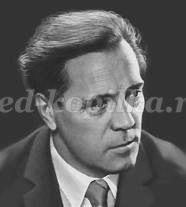 
Известный русский писатель, наш современник Виктор Петрович Астафьев родился 1 мая 1924-ого года, в маленьком селе Овсянка Красноярского края, стоявшем на берегу реки Енисей. Мать будущего писателя погибла, когда ему было всего лишь семь лет. До конца своих дней Виктор Петрович так и не свыкнется с этой потерей. После гибели мамы лучшим другом Астафьева становится его бабушка – Екатерина Петровна. В село Игарка был выслан дед Виктора Петровича. Туда и переехала новая семья Астафьева – его отец нашёл себе новую жену. Но отношения маленького мальчика и мачехи были ужасными. Астафьеву очень повезло, потому что одним из преподавателей в интернате оказывается поэт Игнатий Рождественский, который очень быстро подмечает в Викторе литературный талант. И именно он начинает развивать его в будущем писателе. В 1942-ом году, когда уже второй год шла Великая Отечественная война, Астафьеву становится добровольцем, и спустя год начинает принимать участие в боевых сражениях. При этом он прошёл всю войну, был несколько раз ранен. За свои боевые заслуги он получит орден Красной звезды и несколько медалей – «За отвагу», «За освобождение Польши», «За победу над Германией». С 1951-ого года Виктор Петрович Астафьев начинает много писать, и уже через два года будет напечатана его первая книга – сборник рассказов «До будущей весны». С тех пор известный русский писатель Астафьев Виктор Петрович напишет и выпустит огромное количество произведений, рассказов и романов. Он будет принят в Союз Писателей, его литературные достижения будут постоянно отмечать различными наградами. 29-ого ноября 2001-ого года Виктор Петрович Астафьев умирает на 78-ом году жизни.Песня: «Мамочка, милая, мама моя…»Зореньки краше и солнца милей Та, что зовётся мамой моей. Мамочка, милая, мама моя, Как хорошо, что ты есть у меня! Мамочка, милая, мама моя, Как хорошо, что ты есть у меня! Ветер завоет, гроза за окном, Мамочка в доме – страх нипочём. Мамочка, милая, мама моя, Как хорошо, что ты есть у меня! Мамочка, милая, мама моя, Как хорошо, что ты есть у меня! Спорится дело, веселье горой – Мамочка, значит, рядом со мной. Мамочку милую очень люблю, Песенку эту я ей подарю. Мамочку милую очень люблю, Песенку эту я ей подарю.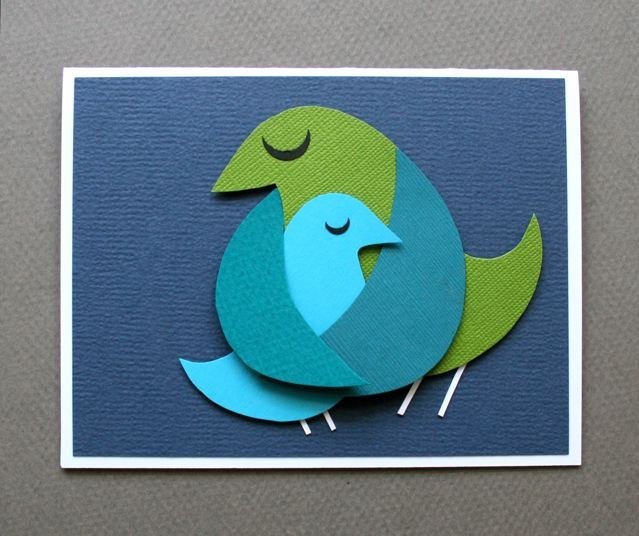 Спасибо, что ты есть у меня! ( подписать композицию)